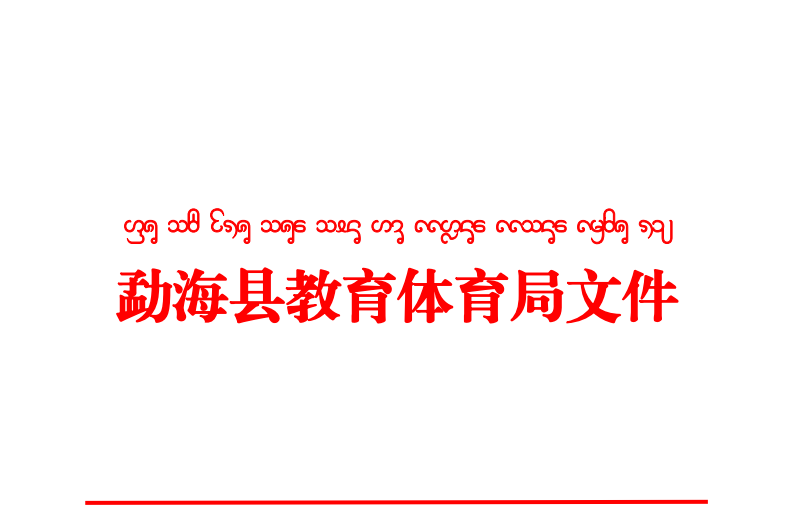 海教体字〔2019〕56号勐海县教育体育局关于2019年度西双版纳州优秀教师和优秀教育工作者评选工作的通知全县各中小学、幼儿园、局机关内设事业单位：为学习贯彻习近平新时代中国特色社会主义思想和党的十九大精神，推进落实《中共中央 国务院全面深化新时代教师队伍建设改革的意见》精神，充分调动广大教师和教育工作者的积极性，进一步弘扬尊师重教的良好社会风尚，在第35个教师节来临之际，州委、州人民政府拟通报表扬一批优秀教师和优秀教育工作者。一、推荐名额分配局机关内设事业单位推荐1名优秀教育工作者，全县各中小学、幼儿园各推荐1名优秀教育工作者、1名优秀教师。本次推荐实行差额推荐，县教育体育局根据州教育体育局文件精神审核评审拟推荐出5名优秀教育工作者和11名优秀教师上报州教育体育局。二、推荐范围（一）优秀教师。各级各类学校专任教师，具有教师资格，从事一线教学工作。（二）优秀教育工作者。各级各类学校和教育机构管理人员、教育行政部门管理干部。（三）已获得省部级、州级以上先进个人、先进工作者和劳动模范等荣誉称号的，原则上不再推荐，近5年有新的突出贡献的，可参加推荐。三、推荐条件及办法（一）优秀教师条件1.认真学习贯彻习近平新时代中国特色社会主义思想，积极践行社会主义核心价值观，模范遵守国家法律法规，忠诚党和人民的教育事业，落实立德树人根本任务，理想信念坚定，具有强烈的事业心、责任感和敬业精神，为人师表，廉洁从教，无有偿家教行为，得到学校、学生和社会的一致好评。2.坚守教育教学一线，切实履行教师岗位职责和义务，高质量地完成教育教学工作任务，努力推进教育创新，在教学改革、学生管理等方面成绩突出。3.积极实施素质教育，促进学生全面发展，教书育人、因材施教，有仁爱之心，在培养人才等方面成绩显著。4.刻苦钻研、严谨笃学、勇于创新，在教育教学研究、现代教育技术应用等方面成绩突出。5.从事教育教学工作5年以上，近5年年度考核结果为合格以上等次，且至少有一次为优秀。无违反教师职业道德行为和受到党纪政纪处分或组织处理情况。（二）优秀教育工作者条件1.认真学习贯彻习近平新时代中国特色社会主义思想，积极践行社会主义核心价值观，模范遵守国家法律法规，忠诚党和人民的教育事业，落实立德树人根本任务，理想信念坚定，具有强烈的事业心、责任感和敬业精神，模范履行岗位职责，充分展示新时期教育工作者的良好形象，得到学生、教师和社会的好评。2.坚持改革创新，不断探索新形势下教育管理新思路、新方法，在推进素质教育、全面深化教育领域综合改革等方面做出重要贡献。3.工作作风优良，工作业绩突出，爱岗敬业，甘于奉献，在全心全意服务学校、服务师生、服务社会等方面充分发挥模范带头作用。4.善于研究和把握教育规律，勤勉尽责，忠于职守，在学校建设、管理、服务、发展等方面成绩突出。5.从事教育管理工作5年以上，近5年年度考核为合格以上等次，且至少有一次为优秀。无违反职业道德行为和受到问责情况。四、推荐程序和要求（一）坚持群众路线，充分发扬民主。推荐工作要坚持公平、公正、公开的原则，严格按照自下而上、逐级推荐、民主择优的方式进行。要按照评选条件，由所在学校民主择优推荐，领导班子集体研究确定拟推荐对象。所有推荐人须在本单位公示5个工作日。公示无异议后，上报县教育体育局。（二）坚持推荐条件，严把推荐质量关。推荐工作要坚持实事求是、优中选优、宁缺毋滥的原则，把理想信念、师德师风、工作实绩作为衡量标准，确保推荐对象符合条件、群众公认、名副其实，并具有先进性、典型性和代表性。推荐对象主要事迹内容准确真实，语言规范流畅，字数控制在1500字以内。（三）严格推荐人选，坚持面向基层一线。推荐时要严格按预分配名额进行推荐，并坚持向基层、条件艰苦边远山区、少数民族地区教师倾斜。（四）严肃推荐纪律，加强监督检查。在推荐过程中，各学校（园）要确保所有符合条件的对象平等参与推荐。对未严格按评选条件和规定程序推荐的，经查实后撤销其推荐资格，并取消该学校（园）参加下一次推荐资格。对在推荐工作中有严重失职渎职或者弄虚作假、借机谋利、收受贿赂等违法违纪行为的，按照有关规定予以处理。凡师德失范，违反新时代教师职业行为十项准则，在推荐中实行“一票否决”。五、加强组织领导（一）各学校（园）要成立推荐工作领导小组，对推荐程序的规范性、推荐人选材料的真实性以及推荐对象的身份、简历、事迹等进行审核和评审，并撰写推荐评审工作报告（内容包括：本学校（园）推荐工作组织领导、推荐评审过程和推荐对象公示情况等），严把推荐关，切实发挥推荐人选的导向和激励作用。（二）按时按质上报相关材料。各学校（园）请于2019年7月18日前将《西双版纳州优秀教师和优秀教育工作者推荐审批表》、《西双版纳州优秀教师和优秀教育工作者推荐人选汇总表》和推荐工作报告纸质版（一式2份）和电子版报送县教育体育局人事股，逾期不予受理。联系人：蔡俊红电  话：5123823邮  箱：mhxjyjrsg@163.com。附  件：1.西双版纳州优秀教师和优秀教育工作者推荐名额分配表2.西双版纳州优秀教师和优秀教育工作者推荐审批表3.西双版纳州优秀教师和优秀教育工作者推荐人选汇总表                               勐海县教育体育局                                2019年7月10日勐海县教育体育局党政办                   2019年7月10日印